Создание сайта в программе Publisher  Разработка первой страницыРазработка первой страницыРазработка первой страницы1Открыть программу Publisher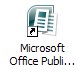 2Выбрать шаблон:   Веб-узлы   Классические макеты Лето 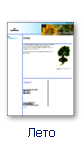 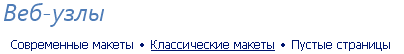 3Выбрать любую цветовую  и шрифтовую схему 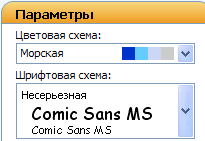 4Нажать на кнопку «Создать»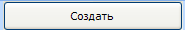 5Добавить в главное меню еще 2 пункта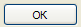 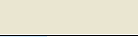 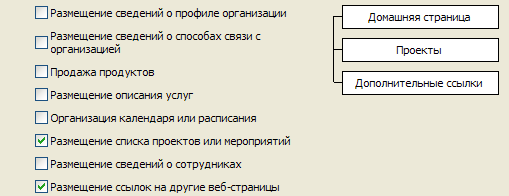 6На странице №1 щелкнуть мышью на изображении  в правом верхнем углу страницы и вызвать панель настройки изображений. С помощью кнопки  заменить изображение на файл «Московский кремль»( папка «Материалы для создания сайта»)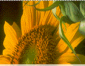 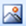 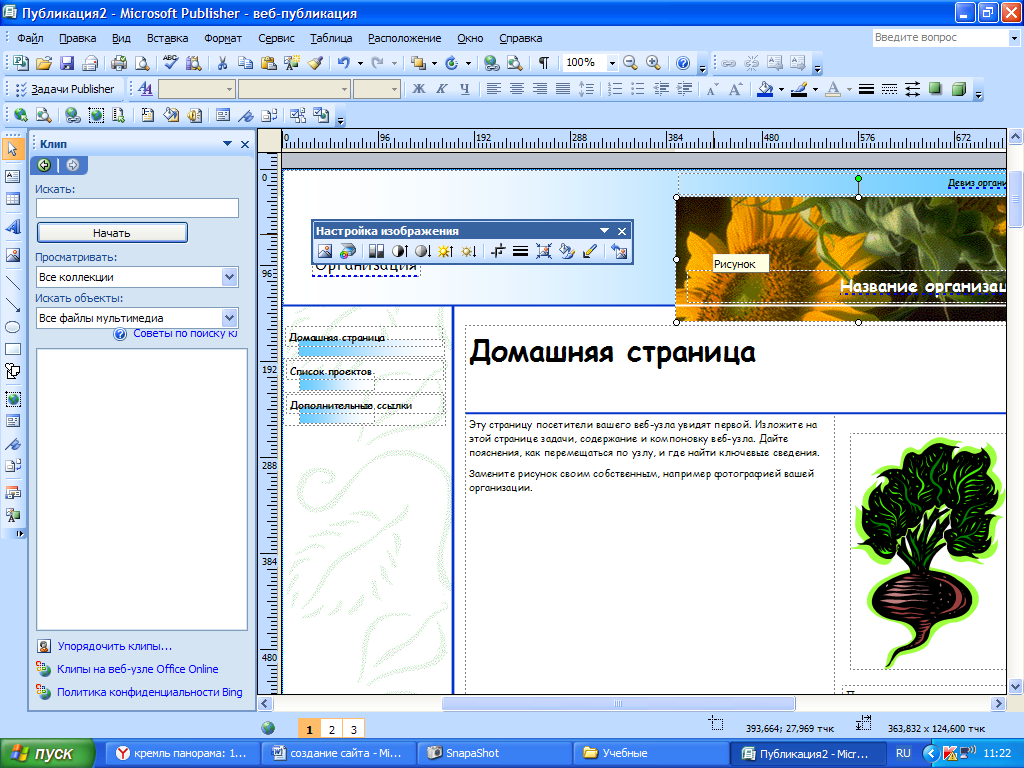 7Удалить шаблонные объекты «Организация», «Девиз организации», «Название организации»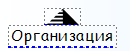 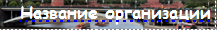 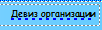 8Растянуть изображение Кремля на все освободившееся пространство в верхней части страницы.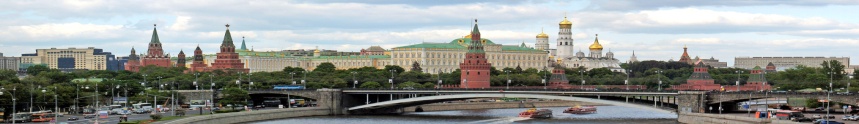 9Заменить заголовок с «Домашней страницы» на «Московский Кремль». Изменить цвет шрифта в соответствии с выбранной цветовой схемой.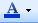 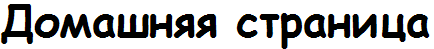 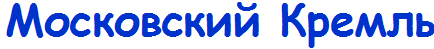 10 Заменить надписи на панели навигации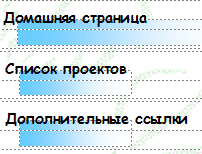 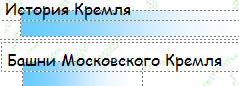 11 В центральное текстовое поле скопировать текст об истории Кремля  из файла  «Кремль». ( если текст  полностью не уместился в рамке, то ее границы необходимо немного расширить вправо или вниз, а размеры соседних рамок уменьшить)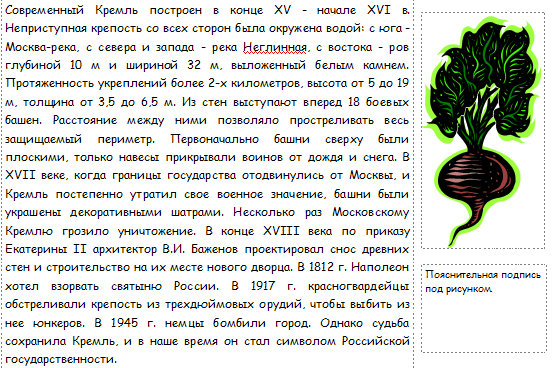 12Справа от текста заменить изображение на картинку из файла «Схема»(см. п.6). Сделайте под схемой пояснительную надпись «Схема Московского Кремля»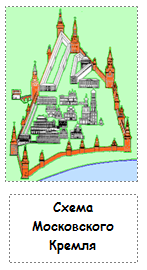 13Заполнить поля «Наши координаты»(область, город, улица, дом, телефоны, электронная почта и.т.д)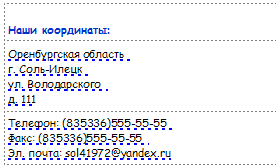 14Для более привлекательного отображения страницы в браузере уменьшите размер рамки в ее  самой нижней части.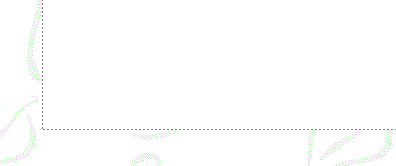 15Сохранить проект «Московский Кремль» как публикацию Publisher в личной папке.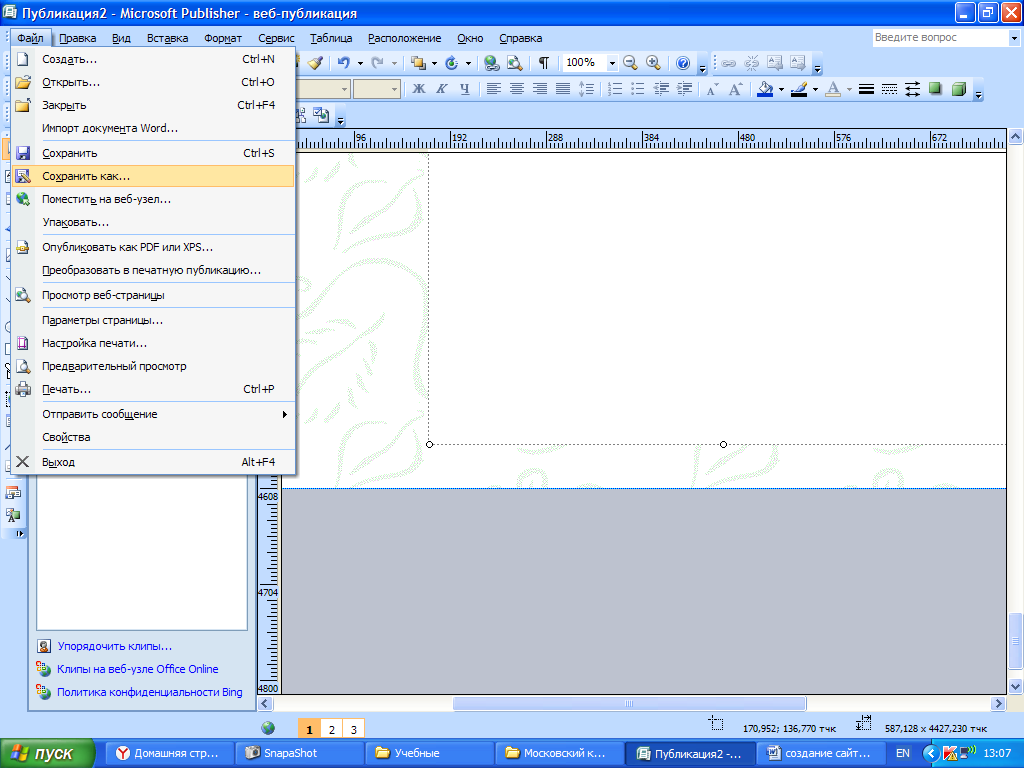 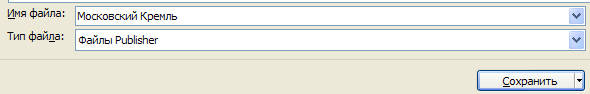 16Просмотрите проект в браузере. Если вас что-то не устраивает, то можно внести изменения по своему усмотрению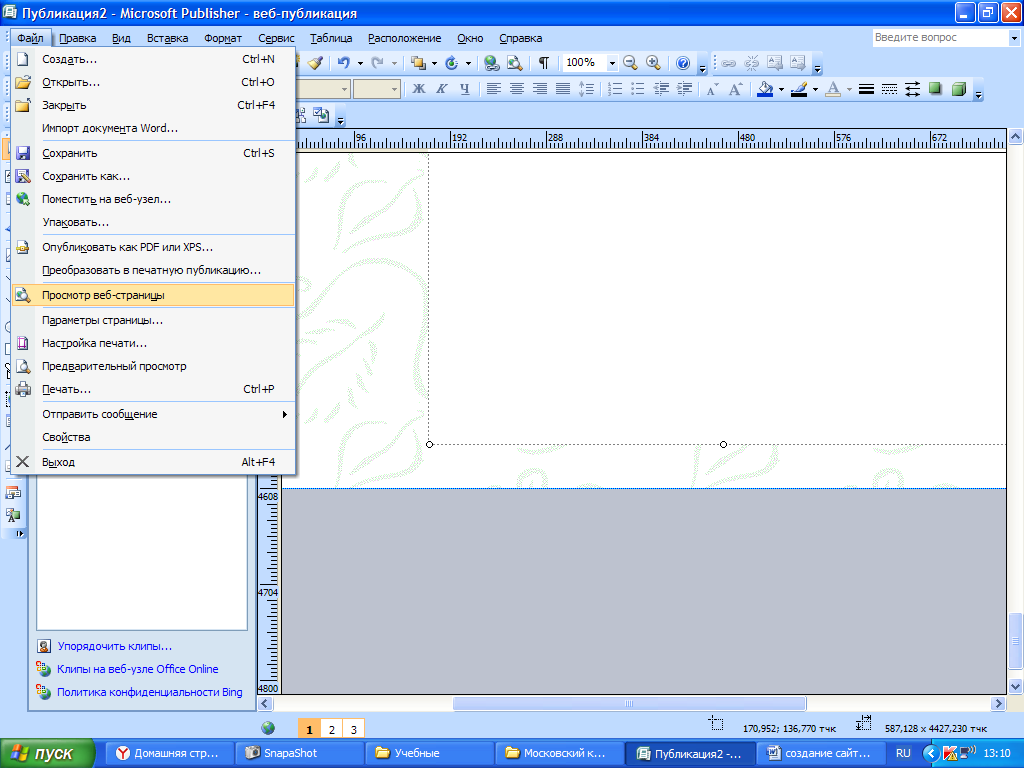 Разработка второй страницыРазработка второй страницыРазработка второй страницы17Открыть проект «Московский Кремль» (из личной папки). Переключиться  на страницу №2.  Повторить  действия пунктов 6,7,8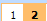 18Заменить заголовок  «Список проектов» на «Башни Московского Кремля». Изменить цвет шрифта в соответствии с выбранной цветовой схемой.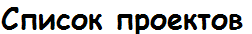 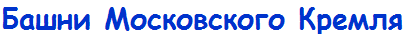 19Удалить  шаблонные поля «Дополнительные сведения», кроме последнего.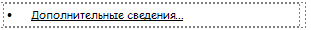 20В соответствующие рамки вписать названия  первых пяти башен, добавить текст об этих башнях.(смотри файл «Кремль», если текст не помещается в рамку, то ее нужно расширить),  вставить их изображения( из папки «Создание сайта»)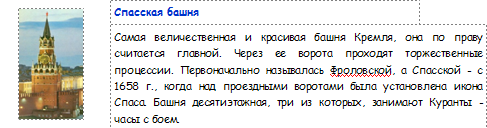 21Для размещения информации еще о 3-х башнях, выделить и скопировать шаблоны для заполнения о предыдущих башнях и разместить ниже на странице. Заменить название, текст и изображение.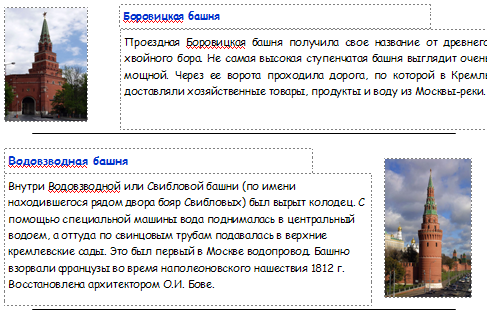 22В поле «Дополнительные сведения» скопировать информацию о других башнях Московского Кремля( если текст не помещается в рамку, то ее нужно расширить)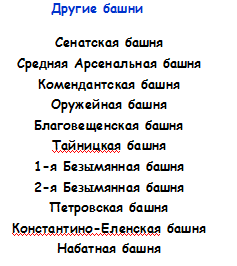 23Для более привлекательного отображения страницы в браузере уменьшите размер рамки в ее  самой нижней части.23Повторить п. 15,1624Сохранить проект как  Веб-страница с фильтром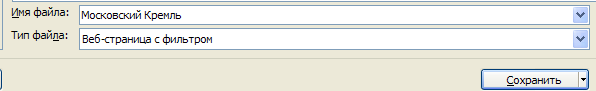 25Продемонстрировать работу учителю